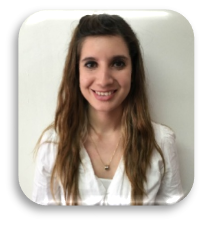 CLAVE/NIVEL DE PUESTOJD3Jefa de Departamento de lo Contencioso • ICAI • Marzo 2016 a Diciembre 2016Becaria en la Dirección Jurídica • ICAI • Septiembre 2015 a Marzo 2016Especialidad en Gobierno Abierto y Rendición de Cuentas (pendiente de titulación)  • Septiembre de 2016 a junio de 2017  • Facultad de Jurisprudencia UAdeCLic. En Derecho • Junio 2014 • Facultad de Jurisprudencia UAdeC